EDA ÜLKÜ  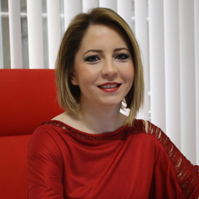 
505 724 21 49
eda.ulku@bahcesehir.k12.tr
EXPERIENCECampus Principal , Bahcesehir School Kdz. Ereğli CampusKdz.Ereğli – since 2017Head of the Language Department, Bahcesehir SchoolsBursa, Turkey — since 2014 -2107Cambridge Esol Oral Examiner  (Young Learners / KET / PET)Turkey – since 2013  Head Manager, Partner , Motto Language Academy Bursa, Turkey — 2012 - 2014English Teacher, Exam Coordinator, UKLA Language Schools Bursa, Turkey — 2003-2012English Teacher, Özel İklim Lisesiİstanbul, Turkey — 2002-2003
EDUCATIONHuman Resources Master’s Degree , Bahcesehir UniversityTurkey, since September 2017CELTA ,Cambridge University (degree B) Bursa, Turkey — August 2015Uludağ University English Language Teaching  1998 - 2002Private Tercuman High Schoolİstanbul – 1987 - 1998REFERENCES
Available upon  request.